3.5 Classwork						Name:  _____________________________MMADetermine the equation of the line that has the given slope and passes through the given point.  Then sketch a graph of the line. 3.  m = -1, through the point (5,0)	   4.  m = 7, through the point (-3,-5)        5.  m = 0.5, through the point (8, 0.5)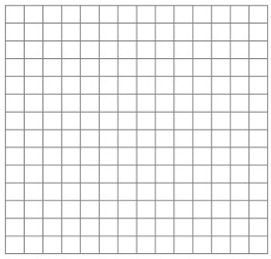    Determine the equation of the line that passes through the given points.  Use the table feature of a graphing        calculator to confirm that the coordinates of both points satisfy your equation.       12.  (), 6) and (-10, 0)		      13.  (10, 2) and (-3, 2)		   14.  (3.5, 8.2) and (2, 7.3)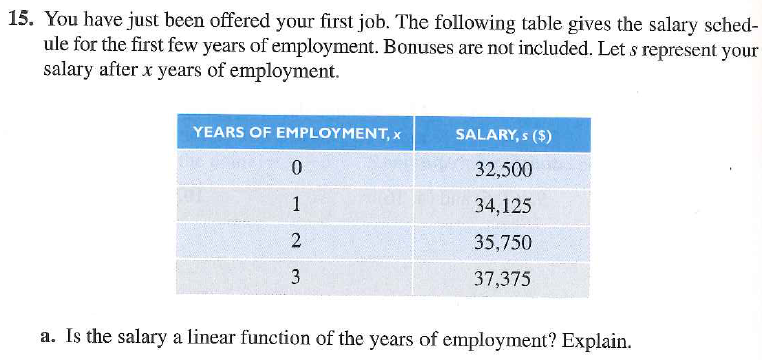 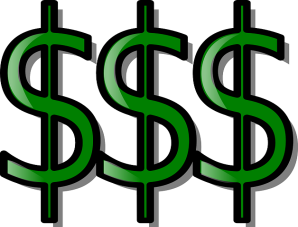 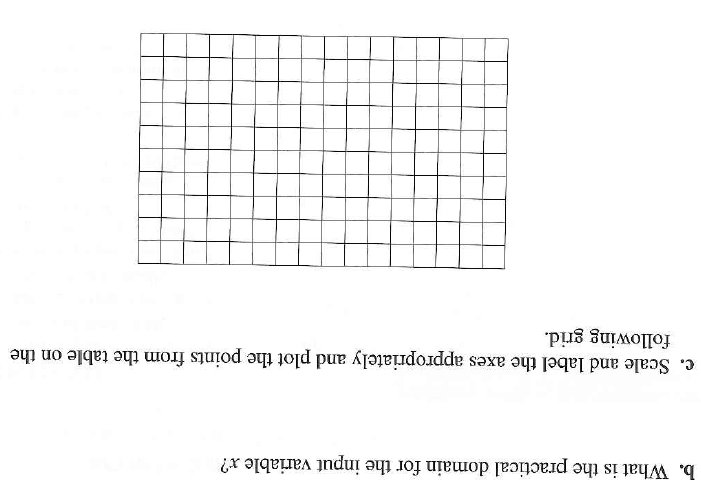 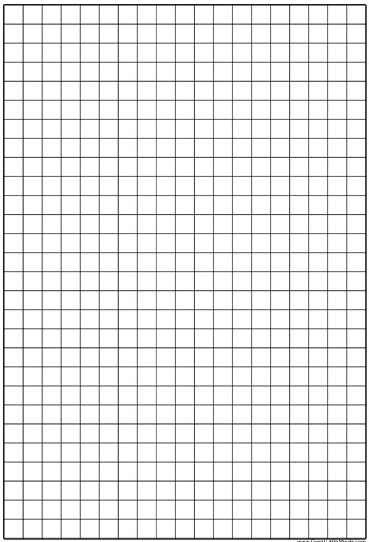 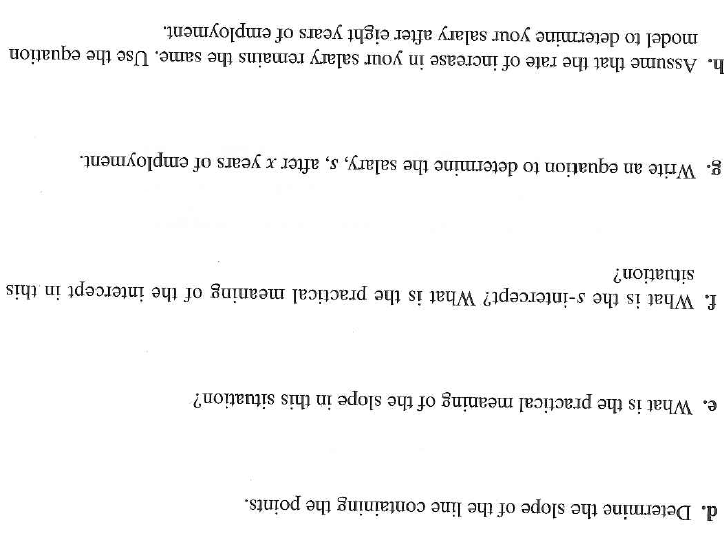 